      USP di Cosenza [usp.cs@istruzione.it]Inviato:                           venerdì 8 aprile 2016 15:17A:                                     Scuole elementari della prov. di CS; Istituti comprensivi della prov. di CSOggetto:                         I: Cercasi insegnanti di ruolo scuola infanzia e primaria con titolo MontessoriMinistero dell'Istruzione, dell'Università e della Ricerca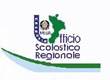                  Ufficio Scolastico Regionale per la Calabria
               Direzione Generale – Ufficio V Ambito Territoriale Provinciale di Cosenza 
             C.so B. Telesio n°17 - 87100 Cosenza          Segreteria del DirigenteMinistero dell'Istruzione, dell'Università e della Ricerca                 Ufficio Scolastico Regionale per la Calabria
               Direzione Generale – Ufficio V Ambito Territoriale Provinciale di Cosenza 
             C.so B. Telesio n°17 - 87100 Cosenza          Segreteria del DirigenteAi Sigg. Dirigenti ScolasticiDD.DD. e Istituti Comprensividi Cosenza e ProvinciaLORO SEDIRiceviamo e trasmettiamo la nota di seguito riportata con la richiesta di notifica a tutto il personale interessato. Si chiede, inoltre, di indirizzare eventuali risposte esclusivamente alla seguente e mail:progettomontessori@gmail.comR. Gaudio     - Segreteria del Dirigente -Buongiorno,la presente per chiedervi di dare notizia tramite i vostri canali dell'opportunità in oggettoSiamo alla ricerca di personale docente, già di ruolo, che abbia conseguito il titolo di differenziazione didattica Montessori, sia per l'infanzia che per la primaria, per essere inserito all'interno dell'organico del nostro Istituto Comprensivo Statale a Montegridolfo (RN).Del progetto è informato il Dirigente dell'Ufficio Scolastico Provinciale ma nella provincia di Rimini non abbiamo insegnanti con titolo.La richiesta ha carattere d'urgenza vista l'imminente apertura delle operazioni di mobilità 2016Cordiali saluti,Francesca Falconi---------------------------------------------------------------------------------------Associazione Montessori Onlus - Sezione di MontegridolfoSito web: http://montessorimontegridolfo.blogspot.comE-mail: progettomontessori@gmail.com